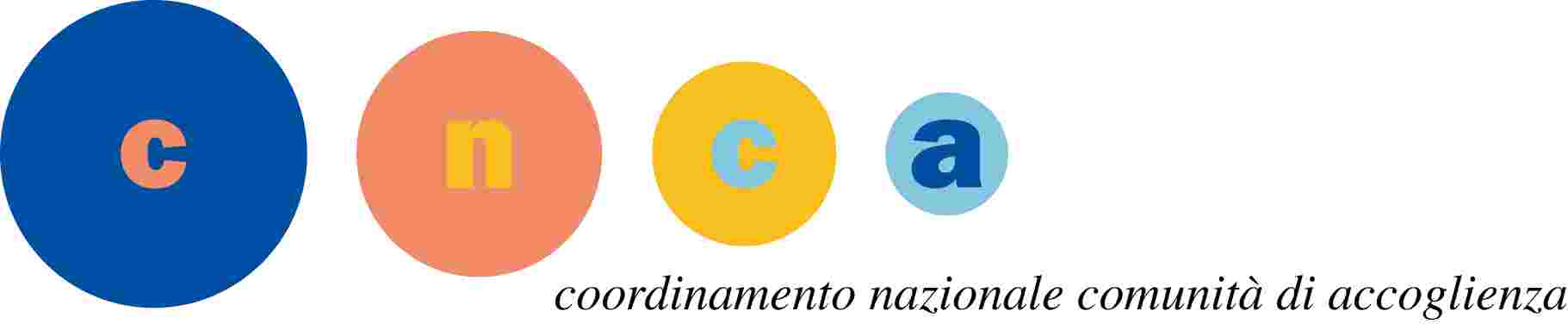 PROGETTO “LiberAzioni”CODICE PROGETTO  PTXSU0024820011105NXTXPRESSO L’ ORGANIZZAZIONEASSOCIAZIONE CENTRO DI ACCOGLIENZA PADRE NOSTRO ETS N.DataLuogoOrario convocazioneCognomeNomeData nascitaNote117/03/2021Palermo -quartiere Brancaccio Via San Ciro n. 609.00Alessi Giacomo 24/11/1997217/03/2021Palermo -quartiere Brancaccio Via San Ciro n. 609.00Buasilvia04/08/1996317/03/2021Palermo -quartiere Brancaccio Via San Ciro n. 609.00Cataldo Chiara 13/12/2001417/03/2021Palermo -quartiere Brancaccio Via San Ciro n. 610.00GalloEleonora21/04/1993517/03/2021Palermo -quartiere Brancaccio Via San Ciro n. 610.00Mogavero Tommaso23/06/2001617/03/2021Palermo -quartiere Brancaccio Via San Ciro n. 610.00Pizzo Noemi17/07/1995717/03/2021Palermo -quartiere Brancaccio Via San Ciro n. 610.00RosaFrancesca07/08/2001817/03/2021Palermo -quartiere Brancaccio Via San Ciro n. 611.00RuggeriGiovanna Aurora28/08/2001917/03/2021Palermo -quartiere Brancaccio Via San Ciro n. 611.00SciasciaRocco11/03/19921017/03/2021Palermo -quartiere Brancaccio Via San Ciro n. 611.00TomaselliAlessio29/07/19981117/03/2021Palermo -quartiere Brancaccio Via San Ciro n. 612.00ValentinoFederica18/10/19961217/03/2021Palermo -quartiere Brancaccio Via San Ciro n. 612.00VellaRiccardo13/11/2001